Цене станова новоградње, II полугодиште 2019.– Претходни резултати –Просечнa ценa станова новоградње у Републици Србији, у II полугодишту 2019. године износила је 163 219 динара. Цене станова, у посматраном периоду, кретале су се у интервалу од 50 840 динара по m² у Тутину, до 348 643 динара у Београдској општини Савски венац.Посматрано према општинама, највише цене новоизграђених станова забележене су у београдским општинама, где је просечна цена у градским насељима износила 218 356 динара. Поред београдских општина, по високим ценама издвојиле су се и Чајетина, Нови Сад, Врњачка Бања, Крагујевац и три нишке општине (Црвени крст, Медијана и Палилула).   Површина продатих новоизграђених станова у просеку је износила 53 m², а кретала се у интервалу од 38 m² у Врњачкој Бањи до 73 m² у Сјеници.Цене станова новоградње по општинама/градовима, II полугодиште 2019.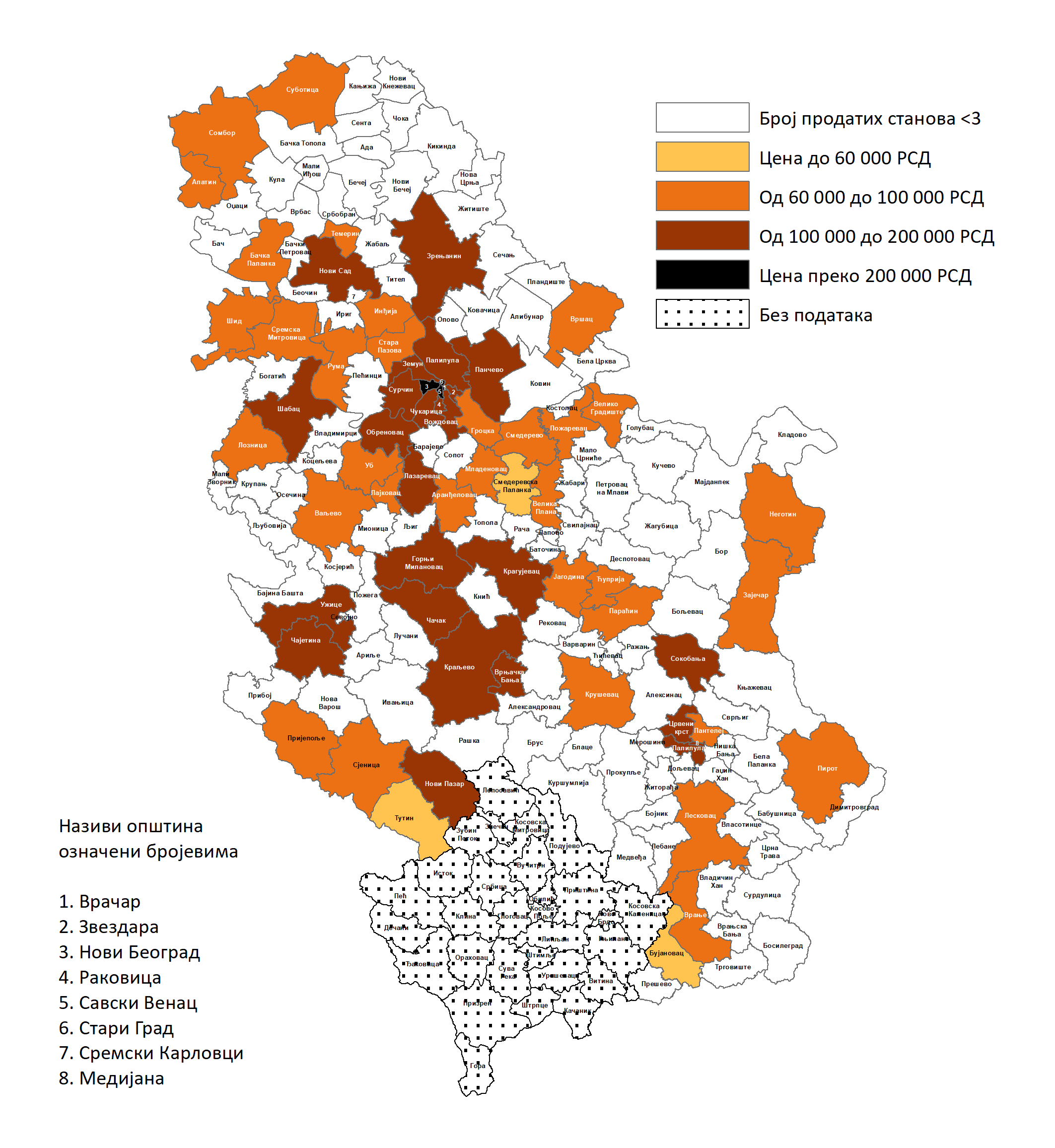 1. Цене станова новоградње1), II полугодиште 2019.1) Приказани су општине/градови у којима је регистрована купопродаја најмање три новоизграђена стана.2. Просечна цена станова новоградње према степену     развијености јединица локалних самоуправа II полугодиште 2019. 1)1) Степен развијености одређен је на основу Уредбе о утврђивању јединствене листе      развијености региона и јединица локалне самоуправе за 2014. годину.Методолошка објашњењаПодаци се преузимају из административног извора података Регистра цена непокретности, који води Републички геодетски завод. Обухваћени су купопродајни уговори за новоизграђене станове у градским насељима.  Детаљна методолошка објашњења налазе се на сајту Републичког завода за статистику: http://www.stat.gov.rs/oblasti/gradjevinarstvo/ Републички завод за статистику од 1999. године не располаже појединим подацима за АП Косово и Метохија, тако да они нису садржани у обухвату података за Републику Србију (укупно).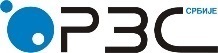 Република СрбијаРепублички завод за статистикуISSN 0353-9555САОПШТЕЊЕСАОПШТЕЊЕГР20број 064 - год. LXX, 16.03.2020.број 064 - год. LXX, 16.03.2020.Статистика грађевинарстваСтатистика грађевинарстваСРБ064 ГР20 160320Просечна површина станова, m²Цена по                  1 m², РСДПросечна површина станова, m²Цена по                  1 m², РСДБеоградски регионБеоградски регионРегион ВојводинеРегион ВојводинеРегион ВојводинеВождовац52193201Нови Сад53143481Врачар70244240Апатин6066285Гроцка5089261Бачка Паланка5983735Звездара46159604Вршац5788827Земун51186637Зрењанин51102499Лазаревац55100396Инђија4896952Младеновац6488643Панчево63102483Нови Београд61275601Рума5174011Обреновац51100153Сомбор6181290Палилула (Београд)54151196Сремска Митровица4991628Раковица43122367Стара Пазова5693387Савски венац62348643Суботица5397040Стари  град72268930Темерин5993835Сурчин51126439Шид                                                                     4964085Чукарица		57160901 Регион Шумадије и Западне Србије Регион Шумадије и Западне Србије Регион Шумадије и Западне СрбијеРегион Јужне и Источне СрбијеРегион Јужне и Источне СрбијеКрагујевац48116242Аранђеловац4373101Медијана58115811Ваљево5393843Палилула (Ниш)52114700Врњачка Бања38128433Пантелеј6189426Горњи Милановац58106386Црвени крст56123322Јагодина5880965Бујановац7254608Краљево59101952Велика Плана5379124Крушевац5990726Велико Градиште5669570Лајковац5182055Врање4780001Лозница5076803Зајечар4872565Нови Пазар58102016Лесковац 5782447Параћин6675190Неготин4988636Пријепоље4262086Пирот6384160Сјеница7381098Пожаревац5793921Тутин7050840Смедерево5991345Ћуприја6066177Смедеревска Паланка5559538Уб5082327Сокобања43110461Ужице53113428Чајетина40171025Чачак55105452Шабац50103394Просечна цена по m², РСДI група179941II група109957III група85861IV група61408Контакт: dejana.djordjevic@stat.gov.rs, тел.: 011 2412-922, локал 260Издаје и штампа: Републички завод за статистику, 11 050 Београд, Милана Ракића 5 
Tелефон: 011 2412-922 (централа) • Tелефакс: 011 2411-260 • www.stat.gov.rs
Одговара: др Миладин Ковачевић, директор 
Tираж: 20 ● Периодика излажења: полугодишња